Asignatura: Matemática                                      Curso:   5° Año Básico         Fecha: Semana del 25 al 29 de mayo, 2020Clase: 9 Recordaremos los términos de la multiplicación: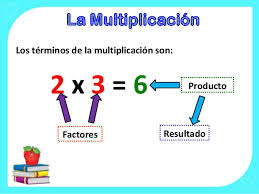 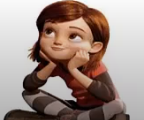 Puedes apoyarte con tutoriales de YouTube como, por ejemplo:https://www.youtube.com/watch?v=CpBVPMBXvt4https://www.youtube.com/watch?v=gupeDha35zQEjemplo:Cálculo mental,todo número multiplicado por diez en el mismo número y agregar un cero a la derecha de este y así obtendrás el producto.3 x 10 = 305 x 10 =7 x 10 =30 x 10 =50 x 10 =70 x 10 =300 x 10 =500 x 10 =700 x 10 =7000Introducción: Estimadas estudiantes: Con el desarrollo de esta actividad lograrás aplicar diversas estrategias para multiplicar y dividir sin error, determinando la estrategia que consideres más adecuadas. Además, te recuerdo que no es necesario imprimir la guía pues se encuentra en el texto y responde en tu cuaderno.Objetivo de Aprendizaje: Aplicar estrategias de cálculo mental para la multiplicación:›anexar ceros cuando se multiplica por un múltiplo de 10.Contenido:Multiplicar números mentalmente